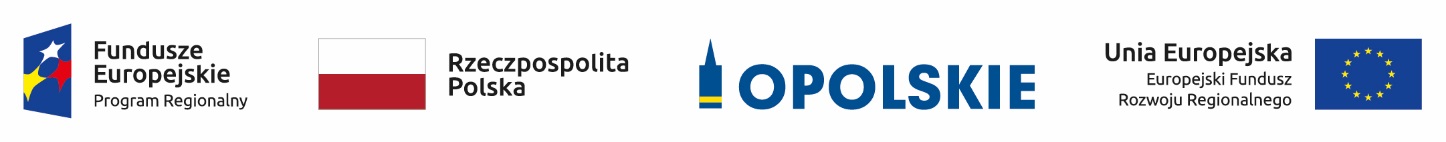 ZAŁĄCZNIK NR 7KRYTERIA WYBORU PROJEKTÓW 
OŚ PRIORYTETOWA III Gospodarka niskoemisyjnaPODDZIAŁANIE 3.1.1 Strategie niskoemisyjne w miastach subregionalnych Wersja nr 1Opole, październik 2018 r.KRYTERIA FORMALNEDLA WSZYSTKICH DZIAŁAŃ I PODDZIAŁAŃ RPO WO 2014-2020(z wyłączeniem działań/poddziałań wdrażanych przez instrumenty finansowe)KRYTERIUM ŚRODOWISKOWEDLA WSZYSTKICH DZIAŁAŃ I PODDZIAŁAŃ RPO WO 2014-2020(z wyłączeniem działań/poddziałań wdrażanych przez instrumenty finansowe)KRYTERIA MERYTORYCZNE - UNIWERSALNEDLA WSZYSTKICH DZIAŁAŃ I PODDZIAŁAŃ RPO WO 2014-2020(z wyłączeniem działań/poddziałań wdrażanych przez instrumenty finansowe)KRYTERIA MERYTORYCZNE SZCZEGÓŁOWEOŚ PRIORYTETOWA III RPO WO 2014-2020GOSPODARKA NISKOEMISYJNAPODDZIAŁANIE 3.1.1 Strategie niskoemisyjne w miastach subregionalnychKryteria formalne (TAK/NIE)Kryteria formalne (TAK/NIE)Kryteria formalne (TAK/NIE)Kryteria formalne (TAK/NIE)Kryteria formalne (TAK/NIE)Kryteria formalne (TAK/NIE)LPNazwa kryteriumŹródło informacjiŹródło informacjiCharakter kryterium
W/BDefinicja1233451.Wnioskodawca/Partner uprawniony do składania wniosku o dofinansowanie projektuWniosek wraz 
z załącznikamiWniosek wraz 
z załącznikamiBezwzględnyTypy potencjalnych beneficjentów określone w "Szczegółowym opisie osipriorytetowych RPO WO 2014-2020".Zgodnie z podpisanym oświadczeniem we wniosku Wnioskodawca orazpartnerzy (jeśli dotyczy) nie podlegają wykluczeniu z ubiegania sięo dofinansowanie na podstawie:- art. 207 ust. 4 ustawy z dnia 27 sierpnia 2009 r. o finansachpublicznych,- art. 12 ustawy z dnia 15 czerwca 2012 r. o skutkach powierzaniawykonywania pracy cudzoziemcom przebywającym wbrew przepisom na terytorium Rzeczypospolitej Polskiej,- art. 9 ustawy z dnia 28 października 2002 r. o odpowiedzialnościpodmiotów zbiorowych za czyny zabronione pod groźbą kary.Ponadto na podstawie podpisanego oświadczenia weryfikacji podlega,czy operacje wybrane do wsparcia nie obejmują kategorii wydatkówstanowiących część operacji, które są lub powinny być objęte procedurąodzyskiwania w następstwie przeniesienia działalności produkcyjnej pozaobszar objęty programem.2.Typ projektu możliwy dorealizacji w ramach działania /poddziałania, zakresu konkursuWniosek wraz 
z załącznikamiWniosek wraz 
z załącznikamiBezwzględnyTypy dopuszczalnych projektów określone w "Szczegółowym opisie osipriorytetowych RPO WO 2014-2020", ogłoszeniu o naborze wnioskóworaz regulaminie konkursu. Ponadto, projekty z zakresuZrównoważonego transportu na rzecz mobilności mieszkańców,realizowane w trybie pozakonkursowym wynikają z zatwierdzonego przez Komisję Europejską Planu Transportowego Województwa Opolskiego 2020 (z perspektywą do 2025).Ocena projektu może skutkować skierowaniem do jednorazowegouzupełnienia/poprawienia.3.Projekt jest zgodny z Szczegółowym Opisem Osi Priorytetowych RPO WO 2014-2020. Zakres EFRR) (dokument aktualny na dzień ogłoszenia konkursu - wersja przyjęta przez Zarząd Województwa Opolskiego Uchwałą nr 385/2015 z dnia 19 marca 2015 r. 
z późn. zmianami), w tym w zakresie:- limitów i ograniczeń w realizacjiprojektów (jeżeli dotyczy),Wniosek wraz 
z załącznikamiWniosek wraz 
z załącznikamiBezwzględnyKryterium weryfikowane na podstawie zapisów wniosku o dofinansowanie projektu i załączników, wypełnionych na podstawie instrukcji.Ocena projektu może skutkować skierowaniem do jednorazowegouzupełnienia/poprawienia.4.Wnioskodawca określił wartośćdocelową większą od zeraprzynajmniej dla jednegowskaźnika w projekcie.Wniosek 
o dofinansowanieWniosek 
o dofinansowanieBezwzględnyWnioskodawca określa wartość docelową większą od zera przynajmniej dla jednego wskaźnika w projekcie.5.Kryterium dot. projektów pozakonkursowych 
Do dofinansowania nie może zostać wybrany projekt, który został usunięty z wykazu projektów pozakonkursowych (stanowiącego załącznik do SZOOP) Wniosek 
o dofinansowanieWniosek 
o dofinansowanieBezwzględnyZgodnie z Wytycznymi właściwego ministra ds. rozwoju w zakresie trybów wyboru projektów na lata 2014-2020.6.Projekt nie został zakończony przed złożeniem formularza wnioskuWniosek 
o dofinansowanieWniosek 
o dofinansowanieBezwzględnyNa podstawie art. 65 Rozporządzenia Parlamentu Europejskiego i Radynr 1303/2013 z 17 grudnia 2013 r. projekty nie zostaną wybrane do wsparcia z EFSI, jeśli zostały one fizycznie ukończone lub w pełni wdrożone przed złożeniem wniosku o dofinansowanie w ramach programu operacyjnego, niezależnie od tego, czy wszystkie powiązane z nim płatności zostały dokonane przez beneficjenta.7.Projekt realizowany na terenie województwa opolskiegoWniosek wraz 
z załącznikamiWniosek wraz 
z załącznikamiBezwzględnySprawdza się czy projekt jest realizowany na terenie województwa opolskiego oraz czy Wnioskodawca (Lider) prowadzi/będzie prowadził biuro projektu na terenie województwa opolskiego.8.Partnerstwo w projekcieWniosek wraz 
z załącznikamiWniosek wraz 
z załącznikamiBezwzględnyW sytuacji kiedy projekt realizowany jest w partnerstwie, Wnioskodawca zobligowany jest spełniać wymogi utworzenia partnerstwa wskazane w art. 33 ustawy o zasadach realizacji programów w zakresie polityki spójności finansowanych w perspektywie 2014-2020 na etapie złożenia wniosku o dofinansowanie. Spełnienie przedmiotowego kryterium weryfikowane będzie w oparciu o oświadczenie zawarte w formularzu wniosku o dofinansowanie projektu.9.Podmiot aplikujący o dofinansowanie składa dopuszczalną w Regulaminie konkursu liczbę wniosków o dofinansowanie projektu i/lub zawiera dopuszczalną w Regulaminie konkursu liczbę partnerstw (jeśli dotyczy)Wniosek wraz 
z załącznikamiWniosek wraz 
z załącznikamiBezwzględnyW ramach kryterium weryfikuje się liczbę złożonych przez Wnioskodawcę wniosków o dofinansowanie projektu i/lub zawartych przez niego partnerstw w innych wnioskach w przypadku, gdy Instytucja Organizująca Konkurs określi takie wymogi w Regulaminie konkursu.Komitet Monitorujący upoważnia Instytucję Organizującą Konkurs do ograniczenia liczby składanych wniosków i/lub zawartych partnerstw w innych wnioskach o dofinansowanie w ramach konkursu.Ocena kryterium może skutkować wezwaniem Wnioskodawców (jeśli w ich wnioskach występuje ten sam podmiot jako Wnioskodawca lub Partner ponad limit określony w Regulaminie konkursu) do wycofania wniosków o dofinansowanie projektów w liczbie umożliwiającej spełnienie przedmiotowego kryterium. W przypadku gdy Wnioskodawcy odmówią wycofania wniosków o dofinansowanie projektu, kryterium zostaje uznane za niespełnione co oznacza negatywną ocenę wszystkich projektów, w których ten sam podmiot występuje jako Wnioskodawca lub Partner ponad limit określony w Regulaminie konkursu.*Uwaga dotycząca wszystkich kryteriów: pojęcie „region” jest równoznaczne z województwem opolskim.*Uwaga dotycząca wszystkich kryteriów: pojęcie „region” jest równoznaczne z województwem opolskim.*Uwaga dotycząca wszystkich kryteriów: pojęcie „region” jest równoznaczne z województwem opolskim.*Uwaga dotycząca wszystkich kryteriów: pojęcie „region” jest równoznaczne z województwem opolskim.*Uwaga dotycząca wszystkich kryteriów: pojęcie „region” jest równoznaczne z województwem opolskim.*Uwaga dotycząca wszystkich kryteriów: pojęcie „region” jest równoznaczne z województwem opolskim.Kryterium dodatkowe dla projektów, których realizacja rozpoczęła się przed dniem złożenia wniosku o dofinansowanieKryterium dodatkowe dla projektów, których realizacja rozpoczęła się przed dniem złożenia wniosku o dofinansowanieKryterium dodatkowe dla projektów, których realizacja rozpoczęła się przed dniem złożenia wniosku o dofinansowanieKryterium dodatkowe dla projektów, których realizacja rozpoczęła się przed dniem złożenia wniosku o dofinansowanieKryterium dodatkowe dla projektów, których realizacja rozpoczęła się przed dniem złożenia wniosku o dofinansowanieKryterium dodatkowe dla projektów, których realizacja rozpoczęła się przed dniem złożenia wniosku o dofinansowanie1.Projekt realizowany prawidłowo, zgodnie z obowiązującymi przepisami prawaWniosek wraz 
z załącznikamiBezwzględnyBezwzględnyWeryfikacja prawidłowości ponoszonych wydatków na podstawie oświadczenia Wnioskodawcy.KRYTERIUM ŚRODOWISKOWEKRYTERIUM ŚRODOWISKOWEKRYTERIUM ŚRODOWISKOWEKRYTERIUM ŚRODOWISKOWEKRYTERIUM ŚRODOWISKOWELPNazwa kryteriumŹródło informacjiCharakter kryterium
W/BDefinicja123451.Kryterium środowiskoweWniosek wraz z załącznikamiBezwzględnyW ramach kryterium bada się czy projekt nie wpływa znacząconegatywnie na środowisko. Kryterium badane jest przez jednego eksperta w ramach dziedziny ocena oddziaływania przedsięwzięcia na środowisko. Kryterium może być weryfikowane na każdym etapie konkursu/ Procedury pozakonkursowej na podstawie zapisów wniosku o dofinansowanie projektu 
i załączników do wniosku. Ocena kryterium może skutkować skierowaniem do uzupełnienia/poprawienia 
w zakresie i terminie zgodnie z zaleceniami ww. eksperta. Ww. termin na uzupełnienie dokumentacji ekspert ustala indywidualnie w odniesieniu dla każdej dokumentacji projektowej. W zależności od charakteru uzupełnień wynosi: - nie mniej niż 7 dni kalendarzowych (np. w przypadku Formularza w zakresie oceny oddziaływania na środowisko); - nie więcej niż 6 miesięcy. Ww. terminy liczone są zgodnie z zasadami doręczania i obliczania terminów, wskazanymi w Regulaminie konkursu/Procedurze pozakonkursowej. Ekspert może każdorazowo wyznaczyć nowy termin dostarczenia dokumentacji jednak sumarycznie, okres ten nie może przekroczyć 6 miesięcy. Powyższe nie wymaga decyzji Zarządu Województwa Opolskiego. Uzyskanie zgody Zarządu Województwa Opolskiego na wydłużenie terminu przedłożenia dokumentacji jest niezbędne w momencie, w którym Wnioskodawca przekroczył maksymalny sześciomiesięczny okres na dokonanie stosownych uzupełnień (dotyczy uzasadnionych przypadków). Wnioskodawca, który nie ma możliwości dostarczenia na czas wymaganych dokumentów, zobligowany jest do wystosowania do IOK pisma z prośbą o wyrażenie zgody na wydłużenie terminu dostarczenia dokumentów. W przypadku braku możliwości dotrzymania przez Wnioskodawcę wyznaczonego terminu w uzasadnionych przypadkach Zarząd Województwa Opolskiego może podjąć indywidualną decyzję o wydłużeniu terminu dostarczenia uzupełnień.W przypadku stwierdzenia przez eksperta konieczności poprawy/uzupełnienia dokumentacji, projekt może zostać warunkowo wybrany do dofinansowania. Warunkiem podpisania umowy o dofinansowanie projektu jest spełnienie ww. kryterium.Kryteria merytoryczne uniwersalne (TAK/NIE)Kryteria merytoryczne uniwersalne (TAK/NIE)Kryteria merytoryczne uniwersalne (TAK/NIE)Kryteria merytoryczne uniwersalne (TAK/NIE)Kryteria merytoryczne uniwersalne (TAK/NIE)LPNazwa kryteriumŹródło informacjiCharakter kryterium
W/BDefinicja123451.Założenia projektu zgodne z celami działania / poddziałania / typem projektu Wniosek wraz 
z załącznikamiBezwzględnySprawdza się zgodność założeń projektu z celami działania określonymi 
w Regionalnym Programie Operacyjnym Województwa Opolskiego na lata 2014-2020 oraz w „Szczegółowym opisie osi priorytetowych RPO WO 2014-2020”.2.Wykonalność  
i efektywność projektu Wniosek wraz 
z załącznikamiBezwzględnyBada się wykonalność projektu wg:planowanego harmonogramu;zakresu rzeczowego, realności i zasadności planowanych wydatków do realizacji projektu;złożoności procedur przetargowych;innych okoliczności warunkujących terminową realizację projektu;wykonalność instytucjonalną (w tym bada się, czy wnioskodawca posiada zdolność instytucjonalną, organizacyjną i kadrową do realizacji projektu, gwarantującą stabilne zarządzanie projektem (zgodnie z przyjętymi celami)).Bada się zgodność założeń projektu z:innymi regulacjami prawnymi;a także Wytycznymi ministra właściwego ds. rozwoju;zapisami Szczegółowego opisu osi priorytetowych RPO WO 2014-2020.Ocena projektu może skutkować skierowaniem do jednorazowego uzupełnienia/poprawienia.3.Finansowa wykonalnośći efektywność projektuWniosek wraz z załącznikamiBezwzględnyBada się:zgodność, poprawność przedstawionych analiz finansowych i ekonomicznych (np. w zakresie prawidłowości wyliczenia luki finansowej, rekompensaty);efektywność i wykonalność finansową projektu.Ocena projektu może skutkować skierowaniem do jednorazowegouzupełnienia/poprawienia.4.Kwalifikowalność wydatkówWniosek wraz z załącznikamiBezwzględnyBada się racjonalność i efektywność wydatków zaplanowanych/poniesionychw ramach projektu z uwzględnieniem:zakresu rzeczowego projektu, który musi spełniać wymogi określone w Wytycznych ministra właściwego ds. rozwoju w zakresie kwalifikowalności wydatków w ramach Europejskiego Funduszu Rozwoju Regionalnego, Europejskiego Funduszu Społecznego oraz Funduszu Spójności na lata 2014-2020 oraz w przypadku projektów objętych pomocą publiczną zgodnie z programem pomocy publicznej i odpowiednimi aktami normatywnymi;czy wydatki wskazane w projekcie co do zasady można uznać za kwalifikowalne (m.in. czy koszty wpisują się w typy projektów określone w obowiązującym Regulaminie konkursu/procedurze pozakonkursowej;niezbędności do realizacji projektu.Ocena projektu może skutkować skierowaniem do jednorazowegouzupełnienia/poprawienia.5.Kwalifikowalność wydatków w zakresie finansowo-ekonomicznymWniosek wraz 
z załącznikamiBezwzględnyBada się racjonalność i efektywność wydatków zaplanowanych/poniesionychw ramach projektu z uwzględnieniem:kwalifikowalności wydatków zgodnie z Wytycznymi ministra właściwego ds. rozwoju w zakresie kwalifikowalności wydatków w ramach Europejskiego Funduszu Rozwoju Regionalnego, Europejskiego Funduszu Społecznego oraz Funduszu Spójności na lata 2014-2020 oraz w przypadku projektów objętych pomocą publiczną zgodnie z programem pomocy publicznej i odpowiednimi aktami normatywnymi;czy wydatki nie są zawyżone w stosunku do cen rynkowych;prawidłowości wyliczenia stawek jednostkowych lub ryczałtowych/kwot ryczałtowych.Ocena projektu może skutkować skierowaniem do jednorazowegouzupełnienia/poprawienia.6.Projekt spełnia zasadyudzielania pomocy publicznejWniosek wraz 
z załącznikamiBezwzględnySprawdza się m.in. czy prawidłowo założono występowanie pomocy publicznej, kwalifikowalność wydatków zgodnie z odpowiednimi rozporządzeniami właściwego ministra oraz odpowiednimi przepisami określającymi zasady udzielania pomocy publicznej. 
Badana jest kompletność dokumentacji złożonej przez wnioskodawcę dla potrzeb weryfikacji spełniania kryterium.Ocena projektu może skutkować skierowaniem do jednorazowego uzupełnienia/poprawienia.7.Instytucjonalna 
i organizacyjnatrwałość projektuWniosek wraz z załącznikamiBezwzględnyBada się trwałość projektu:instytucjonalną,organizacyjną.Badana jest kompletność dokumentacji złożonej przez wnioskodawcę dlapotrzeb weryfikacji spełniania kryterium.Ocena projektu może skutkować skierowaniem do jednorazowegouzupełnienia/poprawienia.8.Finansowa trwałość projektuWniosek wraz 
z załącznikamiBezwzględnyBada się finansową trwałość projektu.Badana jest kompletność dokumentacji złożonej przez wnioskodawcę dla potrzeb weryfikacji spełniania kryterium. Ocena projektu może skutkować skierowaniem do jednorazowegouzupełnieni/poprawienia.9.Zgodność z prawodawstwemunijnym oraz właściwymizasadami unijnymi w tym: zasadą równości szans kobiet i mężczyzn, zasadą równości szans 
i niedyskryminacji,w tym dostępności dla osób z niepełnoprawnościami oraz zasadą zrównoważonegorozwoju.Wniosek wraz 
z załącznikamiBezwzględnyBada się, czy projekt jest zgodny z politykami horyzontalnymi UE: zrównoważonego rozwoju, równości szans i niedyskryminacji oraz równouprawnienia płci. Ponadto, bada się zgodność projektu z koncepcją uniwersalnego projektowania w przypadku stworzenia nowych produktów, stosowania racjonalnych usprawnień, o ile wymaga tego charakter projektu. Sprawdza się, czy wytworzona w ramach projektu infrastruktura zwiększa dostępność i eliminuje bariery dla osób niepełnosprawnych. Bada się, czy założenia projektowe uwzględniają równy dostęp dla wszystkich, 
z uwzględnieniem potrzeb tych użytkowników, których funkcjonowanie jest 
w jakimś aspekcie ograniczone.Nie będzie możliwa realizacja projektów sprzecznych z politykami horyzontalnymi.Ocena projektu może skutkować skierowaniem do jednorazowego uzupełnienia/poprawienia.10.Wkład w realizację celuszczegółowego PriorytetuInwestycyjnegoWniosek wraz 
z załącznikamiBezwzględnyBada się zgodność z celem określonym dla danego działania/poddziałania w Regionalnym Programie Operacyjnym Województwa Opolskiego na lata 2014-2020.Ocena projektu może skutkować skierowaniem do jednorazowego uzupełnienia/poprawienia.11.Wybrane wskaźniki sąadekwatne do określonego na poziomie projektu celu/ typuprojektu.Wnioseko dofinansowanieBezwzględnySprawdza się, czy wybrane wskaźniki w sposób kompleksowy opisują zakres rzeczowy i charakter projektu, a także czy mierzą założone w nim cele.Ocena projektu może skutkować skierowaniem do jednorazowego uzupełnienia/poprawienia.12.Założone wartości docelowe wskaźników większe od zerasą realne do osiągnięciaWniosekO dofinansowanieBezwzględnySprawdza się realność przyjętych do osiągnięcia wartości docelowych wskaźników w odniesieniu przede wszystkim do: wartości finansowej projektu, czasu i miejsca realizacji, kondycji finansowej wnioskodawcy oraz innych czynników istotnych dla realizacji przedsięwzięcia.Ocena projektu może skutkować skierowaniem do jednorazowegouzupełnienia/poprawienia.13.Termin realizacji projektuWniosekO dofinansowanieBezwzględnyTermin zakończenia finansowej realizacji projektu nie może wykraczać poza 24 miesiące od orientacyjnej daty rozstrzygnięcia konkursu, a Beneficjent zostanie w umowie o dofinansowanie zobowiązany do złożenia wniosku o płatność końcową w terminie 15 dni kalendarzowych od dnia zakończenia finansowej realizacji projektu. W uzasadnionych przypadkach na wniosek Beneficjenta ZWO może wyrazić zgodę na wydłużenie wskazanego we wniosku okresu realizacji projektu. W uzasadnionych przypadkach IZ RPO WO 2014-2020 może wyrazić zgodę na wydłużenie terminu na złożenie wniosku o płatność końcową.Ocena projektu może skutkować skierowaniem do jednorazowego uzupełnienia/poprawienia.Oś priorytetowa Oś priorytetowa III Gospodarka niskoemisyjnaIII Gospodarka niskoemisyjnaIII Gospodarka niskoemisyjnaIII Gospodarka niskoemisyjnaIII Gospodarka niskoemisyjnaIII Gospodarka niskoemisyjnaIII Gospodarka niskoemisyjnaIII Gospodarka niskoemisyjnaIII Gospodarka niskoemisyjnaIII Gospodarka niskoemisyjnaIII Gospodarka niskoemisyjnaDziałanieDziałanie3.1 Strategie niskoemisyjne			3.1 Strategie niskoemisyjne			3.1 Strategie niskoemisyjne			3.1 Strategie niskoemisyjne			3.1 Strategie niskoemisyjne			3.1 Strategie niskoemisyjne			3.1 Strategie niskoemisyjne			3.1 Strategie niskoemisyjne			3.1 Strategie niskoemisyjne			3.1 Strategie niskoemisyjne			3.1 Strategie niskoemisyjne			PoddziałaniePoddziałanie3.1.1 Strategie niskoemisyjne w miastach subregionalnych3.1.1 Strategie niskoemisyjne w miastach subregionalnych3.1.1 Strategie niskoemisyjne w miastach subregionalnych3.1.1 Strategie niskoemisyjne w miastach subregionalnych3.1.1 Strategie niskoemisyjne w miastach subregionalnych3.1.1 Strategie niskoemisyjne w miastach subregionalnych3.1.1 Strategie niskoemisyjne w miastach subregionalnych3.1.1 Strategie niskoemisyjne w miastach subregionalnych3.1.1 Strategie niskoemisyjne w miastach subregionalnych3.1.1 Strategie niskoemisyjne w miastach subregionalnych3.1.1 Strategie niskoemisyjne w miastach subregionalnychWszystkie typy projektuWszystkie typy projektuWszystkie typy projektuWszystkie typy projektuWszystkie typy projektuWszystkie typy projektuWszystkie typy projektuWszystkie typy projektuWszystkie typy projektuWszystkie typy projektuWszystkie typy projektuWszystkie typy projektuWszystkie typy projektuKryteria merytoryczne szczegółowe (TAK/NIE)Kryteria merytoryczne szczegółowe (TAK/NIE)Kryteria merytoryczne szczegółowe (TAK/NIE)Kryteria merytoryczne szczegółowe (TAK/NIE)Kryteria merytoryczne szczegółowe (TAK/NIE)Kryteria merytoryczne szczegółowe (TAK/NIE)Kryteria merytoryczne szczegółowe (TAK/NIE)Kryteria merytoryczne szczegółowe (TAK/NIE)Kryteria merytoryczne szczegółowe (TAK/NIE)Kryteria merytoryczne szczegółowe (TAK/NIE)Kryteria merytoryczne szczegółowe (TAK/NIE)Kryteria merytoryczne szczegółowe (TAK/NIE)Kryteria merytoryczne szczegółowe (TAK/NIE)Lp.Nazwa kryteriumNazwa kryteriumNazwa kryteriumŹródło informacjiŹródło informacjiŹródło informacjiŹródło informacjiŹródło informacjiCharakter kryterium W/BCharakter kryterium W/BCharakter kryterium W/BDefinicja12223333344451.Lokalizacja projektuLokalizacja projektuLokalizacja projektuWniosek o dofinansowanie projektu z załącznikamiWniosek o dofinansowanie projektu z załącznikamiWniosek o dofinansowanie projektu z załącznikamiWniosek o dofinansowanie projektu z załącznikamiWniosek o dofinansowanie projektu z załącznikamiBezwzględnyBezwzględnyBezwzględnyWsparciem mogą zostać objęte wyłącznie podmioty realizujące projekt na obszarze miast subregionalnych i/lub ich obszarów funkcjonalnych.Mobilność miejskaMobilność miejskaMobilność miejskaMobilność miejskaMobilność miejskaMobilność miejskaMobilność miejskaMobilność miejskaMobilność miejskaMobilność miejskaMobilność miejskaMobilność miejskaMobilność miejskaKryteria merytoryczne szczegółowe (TAK/NIE)Kryteria merytoryczne szczegółowe (TAK/NIE)Kryteria merytoryczne szczegółowe (TAK/NIE)Kryteria merytoryczne szczegółowe (TAK/NIE)Kryteria merytoryczne szczegółowe (TAK/NIE)Kryteria merytoryczne szczegółowe (TAK/NIE)Kryteria merytoryczne szczegółowe (TAK/NIE)Kryteria merytoryczne szczegółowe (TAK/NIE)Kryteria merytoryczne szczegółowe (TAK/NIE)Kryteria merytoryczne szczegółowe (TAK/NIE)Kryteria merytoryczne szczegółowe (TAK/NIE)Kryteria merytoryczne szczegółowe (TAK/NIE)Kryteria merytoryczne szczegółowe (TAK/NIE)Lp.Nazwa kryteriumNazwa kryteriumNazwa kryteriumŹródło informacjiŹródło informacjiŹródło informacjiŹródło informacjiŹródło informacjiCharakter kryterium W/BCharakter kryterium W/BCharakter kryterium W/BDefinicja12223333344451.Inwestycja wynikająca 
z Planu Gospodarki NiskoemisyjnejInwestycja wynikająca 
z Planu Gospodarki NiskoemisyjnejInwestycja wynikająca 
z Planu Gospodarki NiskoemisyjnejWniosek o dofinansowanie projektu z załącznikamiWniosek o dofinansowanie projektu z załącznikamiWniosek o dofinansowanie projektu z załącznikamiWniosek o dofinansowanie projektu z załącznikamiWniosek o dofinansowanie projektu z załącznikamiBezwzględnyBezwzględnyBezwzględnyWsparcie otrzymają projekty wynikające z Planu Gospodarki Niskoemisyjnej obszaru, na którym realizowany jest projekt dotyczące w szczególności infrastruktury transportu publicznego, tj. planów zrównoważonej mobilności miejskiej.Kryteria merytoryczne szczegółowe (TAK/NIE)Kryteria merytoryczne szczegółowe (TAK/NIE)Kryteria merytoryczne szczegółowe (TAK/NIE)Kryteria merytoryczne szczegółowe (TAK/NIE)Kryteria merytoryczne szczegółowe (TAK/NIE)Kryteria merytoryczne szczegółowe (TAK/NIE)Kryteria merytoryczne szczegółowe (TAK/NIE)Kryteria merytoryczne szczegółowe (TAK/NIE)Kryteria merytoryczne szczegółowe (TAK/NIE)Kryteria merytoryczne szczegółowe (TAK/NIE)Kryteria merytoryczne szczegółowe (TAK/NIE)Kryteria merytoryczne szczegółowe (TAK/NIE)Kryteria merytoryczne szczegółowe (TAK/NIE)Lp.Nazwa kryteriumNazwa kryteriumNazwa kryteriumŹródło informacjiŹródło informacjiŹródło informacjiŹródło informacjiŹródło informacjiCharakter kryterium W/BCharakter kryterium W/BCharakter kryterium W/BDefinicja12223333344452.Ograniczenie emisji zanieczyszczeńOgraniczenie emisji zanieczyszczeńOgraniczenie emisji zanieczyszczeńWniosek o dofinansowanie projektu z załącznikamiWniosek o dofinansowanie projektu z załącznikamiWniosek o dofinansowanie projektu z załącznikamiWniosek o dofinansowanie projektu z załącznikamiWniosek o dofinansowanie projektu z załącznikamiBezwzględnyBezwzględnyBezwzględnyProjekt przyczynia się do redukcji emisji gazów cieplarnianych mierzonej jako ekwiwalent CO2. Analizie poddane zostaną dane wynikające z Planu Gospodarki Niskoemisyjnej zawierającego elementy planów zrównoważonej mobilności miejskiej oraz wniosku o dofinansowanie (wybór i określenie wartości docelowej innej niż zero dla wskaźnika „Szacowany  roczny spadek emisji gazów cieplarnianych”).3.Efektywność ekonomicznaEfektywność ekonomicznaEfektywność ekonomicznaWniosek o dofinansowanie projektu z załącznikamiWniosek o dofinansowanie projektu z załącznikamiWniosek o dofinansowanie projektu z załącznikamiWniosek o dofinansowanie projektu z załącznikamiWniosek o dofinansowanie projektu z załącznikamiBezwzględnyBezwzględnyBezwzględnyDofinansowanie uzyskają projekty spełniające kryterium efektywności kosztowej w powiązaniu z osiąganymi efektami społeczno-gospodarczymi 
w stosunku do planowanych nakładów finansowych. Wskaźnik ekonomicznej wartości netto dla projektu jest dodatni, ENPV>0.4.Elementy projektu dotyczące dróg lokalnych 
i regionalnych 
(jeśli dotyczy)Elementy projektu dotyczące dróg lokalnych 
i regionalnych 
(jeśli dotyczy)Elementy projektu dotyczące dróg lokalnych 
i regionalnych 
(jeśli dotyczy)Wniosek o dofinansowanie projektu z załącznikamiWniosek o dofinansowanie projektu z załącznikamiWniosek o dofinansowanie projektu z załącznikamiWniosek o dofinansowanie projektu z załącznikamiWniosek o dofinansowanie projektu z załącznikamiBezwzględnyBezwzględnyBezwzględnyBada się czy:- inwestycje w drogi lokalne i regionalne stanowią niezbędny 
i uzupełniający element projektu dotyczącego systemu zrównoważonej mobilności miejskiej. Samodzielne projekty dotyczące wyłącznie infrastruktury drogowej nie będą akceptowane w ramach PI 4e.- inwestycja dotycząca dróg lokalnych i regionalnych wynika 
z Planów Gospodarki Niskoemisyjnej zawierających elementy planów zrównoważonej mobilności miejskiej. Kryterium dotyczy jedynie projektów, których zakres rzeczowy obejmuje elementy dotyczące dróg lokalnych lub regionalnych.Kryteria merytoryczne szczegółowe (TAK/NIE)Kryteria merytoryczne szczegółowe (TAK/NIE)Kryteria merytoryczne szczegółowe (TAK/NIE)Kryteria merytoryczne szczegółowe (TAK/NIE)Kryteria merytoryczne szczegółowe (TAK/NIE)Kryteria merytoryczne szczegółowe (TAK/NIE)Kryteria merytoryczne szczegółowe (TAK/NIE)Kryteria merytoryczne szczegółowe (TAK/NIE)Kryteria merytoryczne szczegółowe (TAK/NIE)Kryteria merytoryczne szczegółowe (TAK/NIE)Kryteria merytoryczne szczegółowe (TAK/NIE)Kryteria merytoryczne szczegółowe (TAK/NIE)Kryteria merytoryczne szczegółowe (TAK/NIE)Lp.Nazwa kryteriumNazwa kryteriumNazwa kryteriumŹródło informacjiŹródło informacjiŹródło informacjiŹródło informacjiŹródło informacjiCharakter kryterium W/BCharakter kryterium W/BCharakter kryterium W/BDefinicja12223333344455.Elementy projektu dotyczące zakupu pojazdów transportu publicznego (jeśli dotyczy)Elementy projektu dotyczące zakupu pojazdów transportu publicznego (jeśli dotyczy)Elementy projektu dotyczące zakupu pojazdów transportu publicznego (jeśli dotyczy)Wniosek o dofinansowanie projektu z załącznikamiWniosek o dofinansowanie projektu z załącznikamiWniosek o dofinansowanie projektu z załącznikamiWniosek o dofinansowanie projektu z załącznikamiWniosek o dofinansowanie projektu z załącznikamiBezwzględnyBezwzględnyBezwzględnyBada się czy:- potrzeba zakupu autobusów wynika z planów lub dokumentów strategicznych albo z analizy kosztów i korzyści odnoszących się do zrównoważonej mobilności miejskiej;- środki transportu objęte projektem stanowią niskoemisyjne lub bezemisyjne pojazdy transportu publicznego (autobusy i  busy) zasilanego paliwem alternatywnym (w rozumieniu przedstawionym w krajowych ramach polityki rozwoju infrastruktury paliw alternatywnych (dot. dyrektywy 2014/94/UE)). Nie jest możliwe dofinansowanie zakupu pojazdów zasilanych dieslem. Jednocześnie zakupowi taboru stanowiącemu uzupełnienie interwencji realizowanej w ramach CT4 powinny towarzyszyć inwestycje w  niezbędną dla właściwego funkcjonowania zrównoważonej mobilności infrastrukturę tj. np. infrastrukturę ładowania pojazdów paliwem alternatywnym.Wszystkie typy projektuWszystkie typy projektuWszystkie typy projektuWszystkie typy projektuWszystkie typy projektuWszystkie typy projektuWszystkie typy projektuWszystkie typy projektuWszystkie typy projektuWszystkie typy projektuWszystkie typy projektuWszystkie typy projektuWszystkie typy projektuKryteria merytoryczne szczegółowe (punktowane)Kryteria merytoryczne szczegółowe (punktowane)Kryteria merytoryczne szczegółowe (punktowane)Kryteria merytoryczne szczegółowe (punktowane)Kryteria merytoryczne szczegółowe (punktowane)Kryteria merytoryczne szczegółowe (punktowane)Kryteria merytoryczne szczegółowe (punktowane)Kryteria merytoryczne szczegółowe (punktowane)Kryteria merytoryczne szczegółowe (punktowane)Kryteria merytoryczne szczegółowe (punktowane)Kryteria merytoryczne szczegółowe (punktowane)Kryteria merytoryczne szczegółowe (punktowane)Kryteria merytoryczne szczegółowe (punktowane)LPNazwa kryteriumNazwa kryteriumŹródło informacjiŹródło informacjiWagaWagaPunktacjaPunktacjaPunktacjaDefinicjaDefinicjaDefinicja12233445556661.Projekt realizuje wskaźnik/wskaźniki 
z ram wykonaniaProjekt realizuje wskaźnik/wskaźniki 
z ram wykonaniaWniosek 
o dofinansowanie projektuWniosek 
o dofinansowanie projektuWniosek 
o dofinansowanie projektu330, 2, 3 lub 4 pkt0, 2, 3 lub 4 pkt0, 2, 3 lub 4 pkt0 pkt – projekt nie realizuje wskaźnika/wskaźników z ram wykonania;2 pkt – projekt realizuje jeden wskaźnik z ram wykonania;3 pkt – projekt realizuje dwa wskaźniki z ram wykonania;4 pkt – projekt realizuje trzy wskaźniki z ram wykonania.0 pkt – projekt nie realizuje wskaźnika/wskaźników z ram wykonania;2 pkt – projekt realizuje jeden wskaźnik z ram wykonania;3 pkt – projekt realizuje dwa wskaźniki z ram wykonania;4 pkt – projekt realizuje trzy wskaźniki z ram wykonania.2.Kryterium środowiskoweKryterium środowiskoweWniosek 
o dofinansowanie projektu 
z załącznikamiWniosek 
o dofinansowanie projektu 
z załącznikamiWniosek 
o dofinansowanie projektu 
z załącznikami331-4 pkt1-4 pkt1-4 pktPremiowane będą projekty, które w największym stopniu wpłyną na redukcję emisji CO2. Ranking w oparciu o wartość wskaźnika zadeklarowanego we wniosku o dofinansowanie projektu.Odpowiednią ilość pkt przydziela się dla określonego przedziału wartości wskaźnika. Ilość przedziałów zależy od ilości ocenianych projektów, a zakwalifikowanie do konkretnego przedziału uzależnione jest od wartości wskaźnika.Premiowane będą projekty, które w największym stopniu wpłyną na redukcję emisji CO2. Ranking w oparciu o wartość wskaźnika zadeklarowanego we wniosku o dofinansowanie projektu.Odpowiednią ilość pkt przydziela się dla określonego przedziału wartości wskaźnika. Ilość przedziałów zależy od ilości ocenianych projektów, a zakwalifikowanie do konkretnego przedziału uzależnione jest od wartości wskaźnika.Mobilność miejskaMobilność miejskaMobilność miejskaMobilność miejskaMobilność miejskaMobilność miejskaMobilność miejskaMobilność miejskaMobilność miejskaMobilność miejskaMobilność miejskaMobilność miejskaMobilność miejskaKryteria merytoryczne szczegółowe (punktowane)Kryteria merytoryczne szczegółowe (punktowane)Kryteria merytoryczne szczegółowe (punktowane)Kryteria merytoryczne szczegółowe (punktowane)Kryteria merytoryczne szczegółowe (punktowane)Kryteria merytoryczne szczegółowe (punktowane)Kryteria merytoryczne szczegółowe (punktowane)Kryteria merytoryczne szczegółowe (punktowane)Kryteria merytoryczne szczegółowe (punktowane)Kryteria merytoryczne szczegółowe (punktowane)Kryteria merytoryczne szczegółowe (punktowane)Kryteria merytoryczne szczegółowe (punktowane)Kryteria merytoryczne szczegółowe (punktowane)LPNazwa kryteriumNazwa kryteriumŹródło informacjiŹródło informacjiWagaWagaPunktacjaPunktacjaPunktacjaDefinicjaDefinicjaDefinicja12233445556661.Zintegrowany charakter projektuZintegrowany charakter projektuWniosek 
o dofinansowanie projektu 
z załącznikamiWniosek 
o dofinansowanie projektu 
z załącznikami330-3 pkt 0-3 pkt 0-3 pkt Punktowane będą projekty łączące główne typy przedsięwzięć możliwych do realizowania, wskazanych w Szczegółowym Opisie Osi Priorytetowych RPO WO 2014-2020:
0 pkt – projekt realizujący jeden typ projektu1 pkt – projekt integrujący dwa typy projektu;
2 pkt – projekt integrujący trzy lub cztery typy projektu;
3 pkt – projekt integrujący pięć i więcej typów projektu.Punktowane będą projekty łączące główne typy przedsięwzięć możliwych do realizowania, wskazanych w Szczegółowym Opisie Osi Priorytetowych RPO WO 2014-2020:
0 pkt – projekt realizujący jeden typ projektu1 pkt – projekt integrujący dwa typy projektu;
2 pkt – projekt integrujący trzy lub cztery typy projektu;
3 pkt – projekt integrujący pięć i więcej typów projektu.Punktowane będą projekty łączące główne typy przedsięwzięć możliwych do realizowania, wskazanych w Szczegółowym Opisie Osi Priorytetowych RPO WO 2014-2020:
0 pkt – projekt realizujący jeden typ projektu1 pkt – projekt integrujący dwa typy projektu;
2 pkt – projekt integrujący trzy lub cztery typy projektu;
3 pkt – projekt integrujący pięć i więcej typów projektu.2.Projekt realizowany 
w partnerstwieProjekt realizowany 
w partnerstwieWniosek 
o dofinansowanie projektu 
z załącznikamiWniosek 
o dofinansowanie projektu 
z załącznikami220-3 pkt0-3 pkt0-3 pktPunktowane będą projekty realizowane w ramach partnerstwa/współpracy podmiotów uprawnionych na podstawie Szczegółowego Opisu Osi Priorytetowych RPO WO 2014-2020  do otrzymania wsparcia w ramach poddziałania. Punktacja za:
0 pkt - brak partnerstwa; 
1 pkt - partnerstwo dwóch podmiotów;
2 pkt - partnerstwo trzech - czterech podmiotów;
3 pkt - partnerstwo więcej niż czterech podmiotów.Punktowane będą projekty realizowane w ramach partnerstwa/współpracy podmiotów uprawnionych na podstawie Szczegółowego Opisu Osi Priorytetowych RPO WO 2014-2020  do otrzymania wsparcia w ramach poddziałania. Punktacja za:
0 pkt - brak partnerstwa; 
1 pkt - partnerstwo dwóch podmiotów;
2 pkt - partnerstwo trzech - czterech podmiotów;
3 pkt - partnerstwo więcej niż czterech podmiotów.Punktowane będą projekty realizowane w ramach partnerstwa/współpracy podmiotów uprawnionych na podstawie Szczegółowego Opisu Osi Priorytetowych RPO WO 2014-2020  do otrzymania wsparcia w ramach poddziałania. Punktacja za:
0 pkt - brak partnerstwa; 
1 pkt - partnerstwo dwóch podmiotów;
2 pkt - partnerstwo trzech - czterech podmiotów;
3 pkt - partnerstwo więcej niż czterech podmiotów.3.Kompleksowość projektuKompleksowość projektuWniosek 
o dofinansowanie projektu 
z załącznikamiWniosek 
o dofinansowanie projektu 
z załącznikami221 - 5 pkt 1 - 5 pkt 1 - 5 pkt Punktowane będą projekty kompleksowe tj. dotyczące realizacji jak największej liczby elementów infrastruktury mających wpływ na zmniejszenie emisji CO2 i innych zanieczyszczeń uciążliwych dla środowiska i mieszkańców oraz zwiększające efektywność energetyczną transportu publicznego w miastach subregionalnych i przyczyniające się do poprawy funkcjonowania systemu komunikacyjnego: budowa zintegrowanego systemu dróg rowerowych (drogi dla rowerów, ciągi pieszo – rowerowe, pasy rowerowe wytyczone w jezdni oraz tzw. sierżanty rowerowe) wraz z infrastrukturą dla ruchu rowerowego i pieszego;tworzenie węzłów przesiadkowych przy wybranych przystankach i stacjach kolejowych;budowa parkingów park&ride;budowa parkingów bike&ride;tworzenie i rozwój stref uspokojonego ruchu w miastach;budowa/przebudowa zatok i pętli dla komunikacji publicznej;budowa/przebudowa/wytyczenie pasów ruchu przeznaczonych dla komunikacji publicznej (bus pas);budowa/przebudowa infrastruktury transportu publicznego w celu ograniczania ruchu drogowego w centrach miast;budowa/przebudowa/modernizacja oświetlenia ulicznego;wprowadzenie elementów systemu dynamicznej informacji pasażerskiej;zakup niskoemisyjnego taboru dla transportu publicznego;wyposażenie taboru autobusowego dla transportu publicznego w systemy redukcji emisji;systemy pomiaru i informowania o poziomach zanieczyszczeń jakości powietrza.Punkty przyznane w zależności od liczby elementów realizowanych w ramach projektu:1 pkt – 1-2 elementy z listy;2 pkt – 3-4 elementy z listy;3 pkt – 5-6 elementów z listy;4 pkt –7- 8 elementów z listy;5 pkt – 9 i więcej elementów z listy.Punktowane będą projekty kompleksowe tj. dotyczące realizacji jak największej liczby elementów infrastruktury mających wpływ na zmniejszenie emisji CO2 i innych zanieczyszczeń uciążliwych dla środowiska i mieszkańców oraz zwiększające efektywność energetyczną transportu publicznego w miastach subregionalnych i przyczyniające się do poprawy funkcjonowania systemu komunikacyjnego: budowa zintegrowanego systemu dróg rowerowych (drogi dla rowerów, ciągi pieszo – rowerowe, pasy rowerowe wytyczone w jezdni oraz tzw. sierżanty rowerowe) wraz z infrastrukturą dla ruchu rowerowego i pieszego;tworzenie węzłów przesiadkowych przy wybranych przystankach i stacjach kolejowych;budowa parkingów park&ride;budowa parkingów bike&ride;tworzenie i rozwój stref uspokojonego ruchu w miastach;budowa/przebudowa zatok i pętli dla komunikacji publicznej;budowa/przebudowa/wytyczenie pasów ruchu przeznaczonych dla komunikacji publicznej (bus pas);budowa/przebudowa infrastruktury transportu publicznego w celu ograniczania ruchu drogowego w centrach miast;budowa/przebudowa/modernizacja oświetlenia ulicznego;wprowadzenie elementów systemu dynamicznej informacji pasażerskiej;zakup niskoemisyjnego taboru dla transportu publicznego;wyposażenie taboru autobusowego dla transportu publicznego w systemy redukcji emisji;systemy pomiaru i informowania o poziomach zanieczyszczeń jakości powietrza.Punkty przyznane w zależności od liczby elementów realizowanych w ramach projektu:1 pkt – 1-2 elementy z listy;2 pkt – 3-4 elementy z listy;3 pkt – 5-6 elementów z listy;4 pkt –7- 8 elementów z listy;5 pkt – 9 i więcej elementów z listy.Punktowane będą projekty kompleksowe tj. dotyczące realizacji jak największej liczby elementów infrastruktury mających wpływ na zmniejszenie emisji CO2 i innych zanieczyszczeń uciążliwych dla środowiska i mieszkańców oraz zwiększające efektywność energetyczną transportu publicznego w miastach subregionalnych i przyczyniające się do poprawy funkcjonowania systemu komunikacyjnego: budowa zintegrowanego systemu dróg rowerowych (drogi dla rowerów, ciągi pieszo – rowerowe, pasy rowerowe wytyczone w jezdni oraz tzw. sierżanty rowerowe) wraz z infrastrukturą dla ruchu rowerowego i pieszego;tworzenie węzłów przesiadkowych przy wybranych przystankach i stacjach kolejowych;budowa parkingów park&ride;budowa parkingów bike&ride;tworzenie i rozwój stref uspokojonego ruchu w miastach;budowa/przebudowa zatok i pętli dla komunikacji publicznej;budowa/przebudowa/wytyczenie pasów ruchu przeznaczonych dla komunikacji publicznej (bus pas);budowa/przebudowa infrastruktury transportu publicznego w celu ograniczania ruchu drogowego w centrach miast;budowa/przebudowa/modernizacja oświetlenia ulicznego;wprowadzenie elementów systemu dynamicznej informacji pasażerskiej;zakup niskoemisyjnego taboru dla transportu publicznego;wyposażenie taboru autobusowego dla transportu publicznego w systemy redukcji emisji;systemy pomiaru i informowania o poziomach zanieczyszczeń jakości powietrza.Punkty przyznane w zależności od liczby elementów realizowanych w ramach projektu:1 pkt – 1-2 elementy z listy;2 pkt – 3-4 elementy z listy;3 pkt – 5-6 elementów z listy;4 pkt –7- 8 elementów z listy;5 pkt – 9 i więcej elementów z listy.Kryteria merytoryczne szczegółowe (punktowane)Kryteria merytoryczne szczegółowe (punktowane)Kryteria merytoryczne szczegółowe (punktowane)Kryteria merytoryczne szczegółowe (punktowane)Kryteria merytoryczne szczegółowe (punktowane)Kryteria merytoryczne szczegółowe (punktowane)Kryteria merytoryczne szczegółowe (punktowane)Kryteria merytoryczne szczegółowe (punktowane)Kryteria merytoryczne szczegółowe (punktowane)Kryteria merytoryczne szczegółowe (punktowane)Kryteria merytoryczne szczegółowe (punktowane)Kryteria merytoryczne szczegółowe (punktowane)Kryteria merytoryczne szczegółowe (punktowane)LPNazwa kryteriumNazwa kryteriumŹródło informacjiŹródło informacjiWagaWagaPunktacjaPunktacjaPunktacjaDefinicjaDefinicjaDefinicja12233445556664.Komplementarność projektuKomplementarność projektuWniosek 
o dofinansowanie projektu 
z załącznikamiWniosek 
o dofinansowanie projektu 
z załącznikami110-3 pkt0-3 pkt0-3 pktOceniane będzie logiczne i tematyczne powiązanie projektu z innymi realizowanymi/zrealizowanymi projektami/inwestycjami.  
0 pkt – brak komplementarności;
1 pkt – komplementarny z 1 projektem/inwestycją;
2 pkt – komplementarny z 2 projektami/inwestycjami;
3 pkt- komplementarny z 3 i więcej projektami/inwestycjami.Oceniane będzie logiczne i tematyczne powiązanie projektu z innymi realizowanymi/zrealizowanymi projektami/inwestycjami.  
0 pkt – brak komplementarności;
1 pkt – komplementarny z 1 projektem/inwestycją;
2 pkt – komplementarny z 2 projektami/inwestycjami;
3 pkt- komplementarny z 3 i więcej projektami/inwestycjami.Oceniane będzie logiczne i tematyczne powiązanie projektu z innymi realizowanymi/zrealizowanymi projektami/inwestycjami.  
0 pkt – brak komplementarności;
1 pkt – komplementarny z 1 projektem/inwestycją;
2 pkt – komplementarny z 2 projektami/inwestycjami;
3 pkt- komplementarny z 3 i więcej projektami/inwestycjami.5.Poprawa wewnętrznej dostępności komunikacyjnej 
w miastach subregionalnych i/lub ich obszarów funkcjonalnychPoprawa wewnętrznej dostępności komunikacyjnej 
w miastach subregionalnych i/lub ich obszarów funkcjonalnychWniosek 
o dofinansowanie projektu 
z załącznikamiWniosek 
o dofinansowanie projektu 
z załącznikami331-3 pkt 1-3 pkt 1-3 pkt Punktowane będą projekty, które przyczynią się do integracji i poprawy dostępności różnych środków transportu publicznego na obszarze, na którym realizowany jest projekt oraz zwiększą mobilność mieszkańców miast subregionalnych i/lub ich obszarów funkcjonalnych:
1 pkt - projekt dotyczy poprawy skomunikowania "do" lub "z" rdzenia obszaru miejskiego;
1 pkt - projekt dotyczy jednego z głównych ciągów komunikacyjnych w miastach subregionalnych i/lub ich obszarach funkcjonalnych;
1 pkt - projekt umożliwia/ułatwia skomunikowanie ośrodków edukacji, ochrony zdrowia, stref aktywności gospodarczej, skupisk miejsc pracy oraz osiedli mieszkaniowych. Uzyskane punkty sumują się.Punktowane będą projekty, które przyczynią się do integracji i poprawy dostępności różnych środków transportu publicznego na obszarze, na którym realizowany jest projekt oraz zwiększą mobilność mieszkańców miast subregionalnych i/lub ich obszarów funkcjonalnych:
1 pkt - projekt dotyczy poprawy skomunikowania "do" lub "z" rdzenia obszaru miejskiego;
1 pkt - projekt dotyczy jednego z głównych ciągów komunikacyjnych w miastach subregionalnych i/lub ich obszarach funkcjonalnych;
1 pkt - projekt umożliwia/ułatwia skomunikowanie ośrodków edukacji, ochrony zdrowia, stref aktywności gospodarczej, skupisk miejsc pracy oraz osiedli mieszkaniowych. Uzyskane punkty sumują się.Punktowane będą projekty, które przyczynią się do integracji i poprawy dostępności różnych środków transportu publicznego na obszarze, na którym realizowany jest projekt oraz zwiększą mobilność mieszkańców miast subregionalnych i/lub ich obszarów funkcjonalnych:
1 pkt - projekt dotyczy poprawy skomunikowania "do" lub "z" rdzenia obszaru miejskiego;
1 pkt - projekt dotyczy jednego z głównych ciągów komunikacyjnych w miastach subregionalnych i/lub ich obszarach funkcjonalnych;
1 pkt - projekt umożliwia/ułatwia skomunikowanie ośrodków edukacji, ochrony zdrowia, stref aktywności gospodarczej, skupisk miejsc pracy oraz osiedli mieszkaniowych. Uzyskane punkty sumują się.6.Integracja gałęzi transportowych Integracja gałęzi transportowych Wniosek 
o dofinansowanie projektu 
z załącznikamiWniosek 
o dofinansowanie projektu 
z załącznikami330 lub 5 pkt0 lub 5 pkt0 lub 5 pktProjekt przyczynia się do integracji gałęzi transportowych na obszarze miast subregionalnych i/lub ich obszarów funkcjonalnych (zawiera elementy dotyczące utworzenia węzłów przesiadkowych, parkingów P&R lub B&R). 0 pkt – projekt nie przyczynia się do integracji gałęzi transportowych;5 pkt – projekt przyczynia się do integracji gałęzi transportowych;Projekt przyczynia się do integracji gałęzi transportowych na obszarze miast subregionalnych i/lub ich obszarów funkcjonalnych (zawiera elementy dotyczące utworzenia węzłów przesiadkowych, parkingów P&R lub B&R). 0 pkt – projekt nie przyczynia się do integracji gałęzi transportowych;5 pkt – projekt przyczynia się do integracji gałęzi transportowych;Projekt przyczynia się do integracji gałęzi transportowych na obszarze miast subregionalnych i/lub ich obszarów funkcjonalnych (zawiera elementy dotyczące utworzenia węzłów przesiadkowych, parkingów P&R lub B&R). 0 pkt – projekt nie przyczynia się do integracji gałęzi transportowych;5 pkt – projekt przyczynia się do integracji gałęzi transportowych;Kryteria merytoryczne szczegółowe (punktowane)Kryteria merytoryczne szczegółowe (punktowane)Kryteria merytoryczne szczegółowe (punktowane)Kryteria merytoryczne szczegółowe (punktowane)Kryteria merytoryczne szczegółowe (punktowane)Kryteria merytoryczne szczegółowe (punktowane)Kryteria merytoryczne szczegółowe (punktowane)Kryteria merytoryczne szczegółowe (punktowane)Kryteria merytoryczne szczegółowe (punktowane)Kryteria merytoryczne szczegółowe (punktowane)Kryteria merytoryczne szczegółowe (punktowane)Kryteria merytoryczne szczegółowe (punktowane)Kryteria merytoryczne szczegółowe (punktowane)LPNazwa kryteriumNazwa kryteriumŹródło informacjiŹródło informacjiWagaWagaPunktacjaPunktacjaPunktacjaDefinicjaDefinicjaDefinicja12233445556667.Obszar realizacji projektuObszar realizacji projektuWniosek 
o dofinansowanie projektu 
z załącznikamiWniosek 
o dofinansowanie projektu 
z załącznikami221-3 pkt1-3 pkt1-3 pktProjekt realizowany na obszarze:1 pkt – 1 gminy; 2 pkt – 2 gmin; 3 pkt – 3 i więcej gmin.Projekt realizowany na obszarze:1 pkt – 1 gminy; 2 pkt – 2 gmin; 3 pkt – 3 i więcej gmin.Projekt realizowany na obszarze:1 pkt – 1 gminy; 2 pkt – 2 gmin; 3 pkt – 3 i więcej gmin.8.Udział środków własnych wyższy od minimalnegoUdział środków własnych wyższy od minimalnegoWniosek
o dofinansowanie projektu 
z załącznikamiWniosek
o dofinansowanie projektu 
z załącznikami110-4 pkt0-4 pkt0-4 pktWkład własny wyższy od minimalnego o:
-   ≤  5% - 0 pkt
-   >  5   ≤  12% - 1 pkt 
-   > 12  ≤   20% - 2 pkt 
-   > 20  ≤   30% - 3 pkt 
-   > 30 % - 4 pktWkład własny wyższy od minimalnego o:
-   ≤  5% - 0 pkt
-   >  5   ≤  12% - 1 pkt 
-   > 12  ≤   20% - 2 pkt 
-   > 20  ≤   30% - 3 pkt 
-   > 30 % - 4 pktWkład własny wyższy od minimalnego o:
-   ≤  5% - 0 pkt
-   >  5   ≤  12% - 1 pkt 
-   > 12  ≤   20% - 2 pkt 
-   > 20  ≤   30% - 3 pkt 
-   > 30 % - 4 pkt9.Elementy projektu dotyczące pojazdów transportu publicznego(jeśli dotyczy)Elementy projektu dotyczące pojazdów transportu publicznego(jeśli dotyczy)Wniosek 
o dofinansowanie projektu 
z załącznikamiWniosek 
o dofinansowanie projektu 
z załącznikami220, 2 lub 4 pkt0, 2 lub 4 pkt0, 2 lub 4 pkt2 pkt. – projekt dotyczy zakupu pojazdów bezemisyjnych; 2 pkt – zakupowi taboru autobusowego towarzyszą inwestycje w niezbędną dla właściwego funkcjonowania zrównoważonej mobilności infrastrukturę.0 pkt – projekt nie zawiera ww. elementów Uzyskane punkty sumują się.2 pkt. – projekt dotyczy zakupu pojazdów bezemisyjnych; 2 pkt – zakupowi taboru autobusowego towarzyszą inwestycje w niezbędną dla właściwego funkcjonowania zrównoważonej mobilności infrastrukturę.0 pkt – projekt nie zawiera ww. elementów Uzyskane punkty sumują się.2 pkt. – projekt dotyczy zakupu pojazdów bezemisyjnych; 2 pkt – zakupowi taboru autobusowego towarzyszą inwestycje w niezbędną dla właściwego funkcjonowania zrównoważonej mobilności infrastrukturę.0 pkt – projekt nie zawiera ww. elementów Uzyskane punkty sumują się.